ATELIERS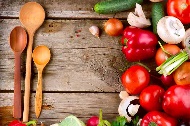 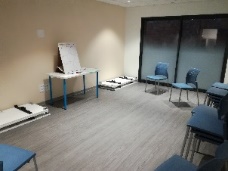 DE CUISINE THERAPEUTIQUE******NOVEMBREVendredi 5 novembre« Desserts allégés» de 18h15 à 19h30Animé par Camille GalerneSamedi 13 novembre  « Préparation d’un plat et d’un dessert équilibré et de saison » de 10h00 à 11h15Animé par Dorothée Lauvaux Vendredi 19 novembre« Comment intégrer des plaisirs à notre alimentation équilibrée » de 18h15 à 19h15Animé par Camille GalerneMercredi 24 novembreAtelier cuisine : Adultes et Enfants« Préparation d’un plat et d’un dessert équilibré et de saison » de 14h00 à 15h15Animé par Dorothée LauvauxLes ateliers se dérouleront à la Maison de Santé de Villemeux s/ EureInscription au 06.87.54.84.22 ou dlauvaux@yahoo.comOu 06.35.20.66.96 ou camillegalerne@gmail.com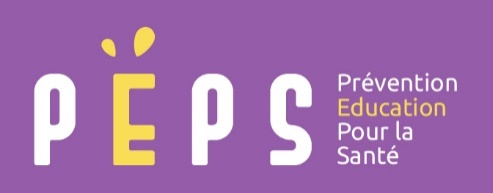 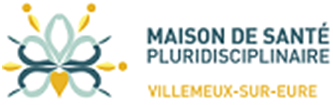 